Publicado en Barcelona el 15/05/2024 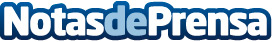 El dolor de espalda, cada vez más habitual en jóvenes estudiantesEn la era digital y tecnológica actual, cada vez son más los jóvenes estudiantes que sufren dolor de espalda. "Con el aumento del tiempo dedicado a las actividades sedentarias, el uso de pantallas de ordenadores y dispositivos móviles —que es todavía mayor en época de exámenes—, añadido a las malas posturas y la poca actividad física, el dolor de espalda se ha convertido en una realidad muy común entre esta población", afirma el fisioterapeuta y experto en terapia de calor Pablo de la SernaDatos de contacto:Míriam RieraPress office ThermaCare695179803Nota de prensa publicada en: https://www.notasdeprensa.es/el-dolor-de-espalda-cada-vez-mas-habitual-en Categorias: Nacional Medicina Sociedad Fisioterapia Bienestar http://www.notasdeprensa.es